Об утверждении Перечня имущества, находящегося  в собственности Ромодановского сельского поселения Алексеевского муниципального района Республики Татарстан, свободного от прав третьих лиц (за исключением имущественных прав субъектов малого  и среднего предпринимательства) и предназначенного для предоставления во владение и (или) пользования субъектами малого и среднего предпринимательства и организациям, образующим инфраструктуру поддержки субъектов малого и среднего предпринимательстваВ соответствии с ч.4.1. ст.18 Федерального закона от 24.07.2007 № 209-ФЗ «О развитии малого и среднего предпринимательства в Российской Федерации», в соответствии с абз.2.пп.2.ч.1 ст. 49 Устава Ромодановского сельского поселения Алексеевского муниципального района Республики Татарстанп о с т а н о в л я ю:1. Утвердить Перечень имущества, находящегося  в собственности Ромодановского сельского поселения Алексеевского муниципального района Республики Татарстан, свободного от прав третьих лиц (за исключением имущественных прав субъектов малого  и среднего предпринимательства) и предназначенного для предоставления во владение и (или) пользования субъектами малого и среднего предпринимательства и организациям, образующим инфраструктуру поддержки субъектов малого и среднего предпринимательства. (Приложение)3.Разместить настоящее постановление на сайте поселения на Портале муниципальных образований Республики Татарстан.4. Контроль за исполнением настоящего постановления оставит за собой.Руководитель Исполнительного комитета Ромодановского  сельского поселенияАлексеевского муниципальногорайона Республики Татарстан                                               И.А. ЧекалинаПриложение к решению Совета Ромодановского сельского посленияАлексеевского муниципального района Республики Татарстан от18.11.2019 № 103Перечень имущества, находящегося  в собственности Ромодановского сельского поселения Алексеевского муниципального района Республики Татарстан, свободного от прав третьих лиц (за исключением имущественных прав субъектов малого  и среднего предпринимательства) и предназначенного для предоставления во владение и (или) пользования субъектами малого и среднего предпринимательства и организациям, образующим инфраструктуру поддержки субъектов малого и среднего предпринимательстваСОВЕТРОМОДАНОВСКОГОСЕЛЬСКОГО ПОСЕЛЕНИЯАЛЕКСЕЕВСКОГО МУНИЦИПАЛЬНОГО РАЙОНА РЕСПУБЛИКИ ТАТАРСТАН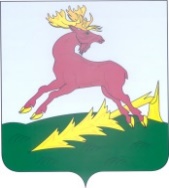 ТАТАРСТАН РЕСПУБЛИКАСЫАЛЕКСЕЕВСКМУНИЦИПАЛЬ РАЙОНЫНЫҢРОМОДАН АВЫЛҖИРЛЕГЕ СОВЕТЫРЕШЕНИЕ18.11. 2019 с. Ромодан                      КАРАР№ 103№ п/пАдрес (местоположение объекта) “1”Вид объекта недвижимости, тип движимого имущества “2”Наименование объекта учета “3”Сведения о недвижимом имуществеСведения о недвижимом имуществеСведения о недвижимом имуществе№ п/пАдрес (местоположение объекта) “1”Вид объекта недвижимости, тип движимого имущества “2”Наименование объекта учета “3”Основная характеристика объекта недвижимости “4”Основная характеристика объекта недвижимости “4”Основная характеристика объекта недвижимости “4”№ п/пАдрес (местоположение объекта) “1”Вид объекта недвижимости, тип движимого имущества “2”Наименование объекта учета “3”Тип (площадь – для земельных участков, здания , помещений; протяженность, объем, глубина залегания – для сооружений; протяженность, объем, площадь, глубина залегания соглкано проектной документации – для объектов  незавершенного строительства)Фактическое значение/ проектируемое значение (для объектов незавершеного строительства)Единица измерения (для площади - кв.м; для протяженности - м; для глубины залегания - м; дляобъема - куб. м)1234567Сведения о недвижимом имуществеСведения о недвижимом имуществеСведения о недвижимом имуществеСведения о недвижимом имуществеСведения о недвижимом имуществеСведения о движимом имуществеСведения о движимом имуществеСведения о движимом имуществеСведения о движимом имуществеКадастровый номер”5”Кадастровый номер”5”Техническое состояние объекта недвижимости “6”Категория земель “7”Вид разрешенного использования “8”Сведения о движимом имуществеСведения о движимом имуществеСведения о движимом имуществеСведения о движимом имуществеНомерТип (кадастровый, условный, устаревший)Техническое состояние объекта недвижимости “6”Категория земель “7”Вид разрешенного использования “8”Государственный  регистрационный знак (при наличии)Модель, маркаГод выпускаСостав (принадлежности) имущества “9”8910111213141516Сведения о правообладателях и о правах третьих лиц на имуществоСведения о правообладателях и о правах третьих лиц на имуществоСведения о правообладателях и о правах третьих лиц на имуществоСведения о правообладателях и о правах третьих лиц на имуществоСведения о правообладателях и о правах третьих лиц на имуществоСведения о правообладателях и о правах третьих лиц на имуществоСведения о правообладателях и о правах третьих лиц на имуществоДля договоров вренды  и безвозмездного пользованияДля договоров вренды  и безвозмездного пользованияНаименованеи правообладателя “11”Наличие ограниченного вещного права на имущество “12”ИНН правообладателя “13”Контактный номер  телефона “14”Адрес электронной почты “15”Наличие права аренды или права ьезвозмездного пользования на имущество “10”Дата окончания срока действия договора (при наличии)Наименованеи правообладателя “11”Наличие ограниченного вещного права на имущество “12”ИНН правообладателя “13”Контактный номер  телефона “14”Адрес электронной почты “15”17181920212223